Střední zdravotnická školaJindřichův Hradec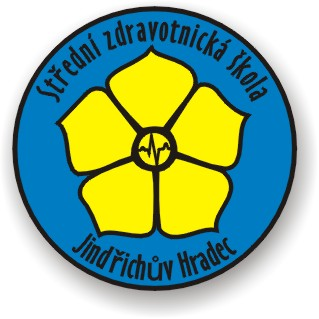 Výroční zprávao činnosti školyškolní rok 2021/2022Zpracovala: PhDr. Běla Picková, ředitelka školyO B S A H1. Základní údaje o škole 2. Charakteristika školy 3. Materiální vybavení 4. Přehled oborů vzdělání 5. Rámcový popis personálního zajištění školy 6. Počty žáků a údaje o výsledcích vzdělávání žáků 7. Údaje o výuce a vyhodnocení naplňování cílů školního vzdělávacího programu8. Údaje o přijímacím řízení 9. Školská rada10. Společnost pro rozvoj SZŠ J. Hradec11. Údaje k GDPR12. Údaje o dalším vzdělávání pedagogických pracovníků a odborném rozvoji      nepedagogických pracovníků13. Údaje o výsledcích kontrolní a inspekční činnosti 14. Údaje o prevenci sociálně patologických jevů, rizikového chování a výchovném      poradenství 15. Zajištění podpory žáků se speciálními vzdělávacími potřebami, nadaných a      mimořádně nadaných s nárokem na poskytování jazykové podpory16. Údaje o aktivitách a prezentaci školy na veřejnosti17. Údaje o předložených a školou realizovaných projektech18. Školní akční plán19. Údaje o spolupráci s dalšími subjekty a partnery20. Zlepšení technického vybavení školy 21. Zpráva o hospodaření22. PřílohaZákladní údaje o školeNázev:			Střední zdravotnická školaAdresa:			Jindřichův Hradec, Klášterská 77/IIIdentifikátor školy:	600019608IČO:				00666718Telefon / Fax:		384 361 787E -mail:			info@ szsjh.czwww stránky:		www.szsjh.czdatová schránka:		33dnvf6Zřizovatel:			Jihočeský krajU Zimního stadionu 1952/2České BudějovicePrávní forma:		příspěvková organizaceŘeditelka školy:		PhDr. Běla PickováStatutární zástupkyně ředitelky: Mgr. Jitka PočtováKapacita školy:		220 žákůCharakteristika školyStřední zdravotnická škola Jindřichův Hradec, příspěvková organizace, je školou státní, zřizovatelem je Krajský úřad Jihočeského kraje.  Ve školním roce 2021/2022 poskytovala škola střední vzdělání v oborech:53 - 41 - M/ 03 PRAKTICKÁ SESTRAv denní formě vzdělání zakončeném maturitní zkouškou.Budova SZŠ je majetkem Jihočeského kraje, je umístěna na pěkném místě v centru města a před 5 lety proběhla díky financování z FRŠ její rekonstrukce - výměna špaletových oken, výměna hlavních dveří a oprava fasády. V minulém školním roce proběhla oprava fasády zadního traktu budovy. Na školní zahradě byla vybudována nová zeď a ošetřena památná lípa. Poslední ošetření památné lípy proběhlo 4. 6. 2021. Byl proveden zdravotní řez a výšková redukce koruny stromu o cca 2 m pro zlepšení stability koruny stromu a zmenšení rizik rozlomení koruny. Bylo provedeno odlehčení a prosvětlení koruny a kontrola dynamické vazby. Ořez stromu probíhal v rámci arboristických standardů. Další ošetření památné lípy bude provedeno na jaře 2023.Škola je třípatrová a moderně vybavena, v celé škole je internetová síť s bezdrátovým připojením. Vnitřní prostory školy jsou příjemně esteticky vyzdobené a vymalované. Vstup do školy je zabezpečen přístupovým bezpečnostním systémem na čipy a kamerovým systémem.Ve škole jsou učebny odborné a kmenové, chemická laboratoř, učebna IKT, jazyková učebna, učebna fyziky a chemie, učebna psychologie, učebna pro výuku somatologie a školní zahrada s posilovnou. Žáci mají k dispozici školní knihovnu a v přízemí automat na nápoje a na balené potraviny.Tři odborné učebny, které jsou určené pro výuku ošetřovatelství a první pomoci, jsou vybavené pracovními linkami, počítači, polohovacími lůžky, řadou moderních pomůcek a modelů pro výuku a nácvik odborných výkonů a v jedné ze tří odborných učeben je k dispozici interaktivní tabule s dataprojektorem. Ve všech třech odborných učebnách jsou počítače pro práci s nemocničním informačním systémem. Moderní učebna somatologie je propojena se skladem, který je vybavený modely, obrazy, dataprojektory, mikroskopy a opticartem pro zajímavou výuku předmětu o lidském těle. V učebně somatologie je zabudována interaktivní tabule. Pro výuku psychologie a komunikace slouží upravená, barevně sladěná a velmi příjemná učebna ve 2. poschodí, vybavená moderním nábytkem, pracovním stolem, multimediální technikou, zrcadly a sedacími vaky pro relaxaci žáků.Ve zrekonstruované jazykové učebně je moderní audio-orální program, 20 tabletů s dobíjecími boxy a interaktivní tabule umožňující kvalitní jazykovou přípravu. Učebna ICT je vybavena počítači, které škola získala jako jeden z partnerů v rámci projektu zdravotnických škol Jihočeského kraje, zaměřeného na zdravotnickou informatiku. Díky tomuto projektu jsou žáci připravováni na práci s NIS (nemocničním informačním systémem). Chemická laboratoř je vybavena moderní digestoří a učebna fyziky a chemie byla celkově zrekonstruována a umožňuje provádění pokusů a laboratorních cvičení a poskytuje příjemné a podnětné prostředí pro výuku těchto předmětů. V kmenových učebnách je výškově nastavitelný nábytek, skříně s boxy a v pěti z nich jsou další interaktivní tabule, notebooky a dataprojektory. Nainstalovány byly tři nové Smart televize - dvě v kmenových učebnách, jedna jako informační a propagační zdroj na chodbě v 1. poschodí. Na chodbách jsou k dispozici nové sedáky a barevné taburety.V tomto školním roce byl do uč. č. 24 zakoupen mobilní dotykový Smart panel od firmy Optoma pro využití digitálních technologií a pro aktivizaci žáků ve výuce. Z nadačního fondu Agrofert byly zakoupeny čtyři nové stolní počítače do učebny IKT. Ze sponzorského daru od společnosti ČEPS, a. s. byl zakoupen odborný model do učeben ošetřovatelství a anatomický model a anatomické obrazy pro výuku somatologie.Pro moderní výuku jsou k dispozici další notebooky, dataprojektory, tablety, vizualizéry. Často je využívána školní kamera a fotoaparát pro zdokumentování a zachycení řady školních akcí, které mohou shlédnout návštěvníci školních webových stránek ve fotogalerii a také na Facebooku a Instagramu. Nově je na webových stránkách k dispozici virtuální prohlídka školy. V průběhu školního roku byl proveden redesign školních webových stránek.Ve všech nově nábytkem vybavených sborovnách a kancelářích jsou k dispozici počítače. Žáci mohou využívat volně přístupné počítače i mimo výuku a zjišťovat si informace a podklady pro referáty a prezentace na internetu. Všichni žáci, učitelé a pracovnice THP mají školní e-maily, učitelé také vypsané konzultační hodiny pro komunikaci s rodiči, žáky a veřejností.  Jejich přehled a veškeré další informace o škole jsou zveřejněny na přehledných webových stránkách školy. Ve škole pracujeme se školním informačním systémem Bakaláři. Z jeho modulů využíváme evidenci žáků k vedení školní matriky, tisk vysvědčení, rozvrh hodin, suplování, knihovnu, plánování akcí, tematické plány, elektronickou žákovskou knížku a elektronickou třídní knihu. Ke vzájemné komunikaci se žáky a rodiči slouží školní e-mailové adresy žáků, které umožňují zaslat aktuální informace i studijní materiály. Kromě e-mailové komunikace využíváme také program Komens a k zasílání pracovních listů, prezentací, úkolů, cvičení a materiálů se osvědčil Google Classroom. Pro realizaci videohovorů při distanční výuce nebo při poradách se nám osvědčila aplikace Google Meet.Ve škole funguje školní knihovna, která nabízí širokou škálu beletrie, odborné literatury a časopisů. Škola má předplatné na řadu novin a časopisů. Z odborných časopisů to jsou: Florence, Zdraví a medicína, Psychologie, Prevence. Dále mají učitelé možnost si pravidelně přečíst Učitelské noviny, Třídní učitel, Mat a Fyz, Český jazyk, Jindřichohradecký zpravodaj. Vedení školy sleduje novinky a přínosné informace v časopise Řízení školy a pravidelně také ve Věstníku MŠMT. Z deníků sledujeme Mladou frontu Dnes a regionální Jindřichohradecký deník.Ke škole patří udržovaná zahrada s lavičkami, pergolou a odpočinkovou zónou. V případě dobrého počasí tráví žáci na zahradě část svého volného času. Zahrada slouží k relaxaci žáků a k výuce předmětů všeobecných i odborných. Na jaře je školní zahrada osázena květinami a v oknech školy v 1. poschodí jsou nainstalovány truhlíky s květinami nebo truhlíky s podzimní či vánoční výzdobou.Naše škola je menší, rodinného typu, což je velkou výhodou pro pozitivní klima školy a dobrým předpokladem pro nízký výskyt sociálně patologických jevů.Školou smluvně zajištěným zdravotnickým zařízením, ve kterém probíhá odborná praktická výuka, je Nemocnice Jindřichův Hradec, a.s. Spolupráce s nemocnicí je na velmi dobré úrovni, stejně tak kvalitní je i úroveň poskytované ošetřovatelské péče. Naši žáci se v průběhu výuky odborné praxe ve 3. a 4. ročníku významně podílí na péči o obyvatele zdejšího regionu, což přináší velmi pozitivní odezvu a řadu poděkování. Materiální vybaveníVybavení školy informační a komunikační technologiíInteraktivní tabule a Smart TV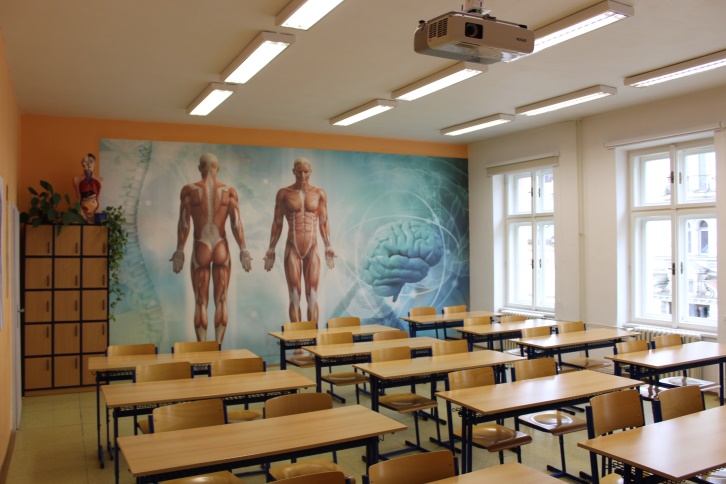 		   Učebna somatologiePřehled oborů vzděláníVe školním roce 2021/2022 poskytovala škola výchovu a vzdělávání v těchto oborech ukončených maturitní zkouškou:Rámcový popis personálního zajištění školyVedení školy*VOP- vedoucí odborného vyučováníInterní vyučující všeobecně vzdělávacích předmětůInterní vyučující odborných předmětůSpecializované činnostiExterní vyučujícíTHPProvozní zaměstnanciCelkový počet pracovníků (fyzických/přepočtených)Organizační schéma školyPočty žáků a údaje o výsledcích vzdělávání žákůA. Počty žákůPočty žáků v oborech vzdělání a v ročnícíchB. Výsledky vzděláváníPodle ohlasů a poptávky z nemocnic, do kterých naše absolventky a absolventi nastoupili, je jejich odborná úroveň velmi dobrá. To dokazuje i fakt, že naši absolventi pokračují v dalším vzdělávání na VŠ nebo VOŠ. Udržet tuto úroveň i v dalších letech bude velmi náročné, jelikož klesá úroveň žáků ze ZŠ a znalosti žáků ovlivnila také probíhající distanční výuka při covidové pandemii. Je nutné hledat vhodnou motivaci a klást důraz na zodpovědnost žáků za výsledky vzdělávání v průběhu studia a za složení maturitní zkoušky.Nadále hledáme možnosti jak doplnit nižší počet vyučovacích hodin cizího jazyka, neboťu žáků zdravotnických oborů je, ve srovnání se žáky středních škol s všeobecným zaměřením, celková dotace nižší, ale státní maturitní zkouška je nastavena pro všechny stejně. Žáci odborných škol však mají, vzhledem k zaměření studia a k přípravě na odbornost, větší dotace hodin u předmětů odborných.V rámci přípravy na společnou část MZ měli maturanti možnost napsat a vyzkoušet si nad rámec běžné výuky opakovaně didaktické testy a písemné práce z CJL, ANJ a NEJ. Každým rokem se mohou žáci ve škole účastnit doučování v rámci NPO nebo využít individuální konzultace s vyučujícími. Uvedené možnosti doplňujeme realizací projektu ERASMUS+, zapojením do jazykového projektu eTwining a vzájemnými návštěvami s partnerskou zdravotnickou školou v Rakousku. Všechny uvedené aktivity byly v tomto školním roce opět realizovány.ProspěchChováníAbsenceMaturitní zkouškyVe školním roce 2021/2022 konali žáci 4. ročníku denního studia maturitní zkoušky, které se skládaly ze společné a profilové části. Ve společné části MZ konali žáci didaktické testy z českého jazyka a literatury a z cizích jazyků. Didaktické testy z CJL, ANJ, NEJ proběhly v termínu 2. 5. - 4. 5. 2022. Ředitelka školy určila nabídku povinných předmětů profilové zkoušky pro maturitní obor 53-41-M/03 Praktická sestra:Český jazyk a literatura – písemná práce, ústní zkouškaCizí jazyk – písemná práce, ústní zkouškaOšetřovatelství a somatologie - ústní zkouškaPsychologie a komunikace - ústní zkouškaOšetřování nemocných - praktická zkouškaTermíny pro vykonání praktické MZ byly následující:pro třídu 4. A v období od 9. 5. do 13. 5. 2022pro třídu 4. B v období od 16. 5. do 19. 5. 2022Termíny pro vykonání ústních MZ profilové části byly následující:pro třídu 4. A v období od 23. 5. do 25. 5. 2022pro třídu 4. B v období od 30. 5. do 1. 6. 2022Výsledky maturitních zkoušek 20227. Údaje o výuce a vyhodnocení naplňování cílů školního vzdělávacího programu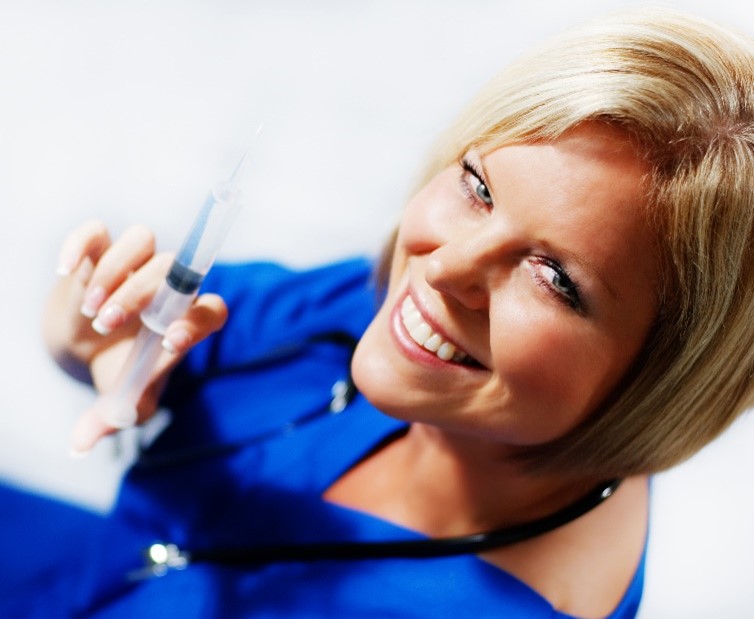 Využívané zdroje a metody při výuce:ČT eduLearningApssKahoot!WocaBeeBridge - onlineGeoGebraMentimeterKhan AcademyDUMyVýukové zdroje v programu BakalářiMyšlenkové mapy ContextMindsPrezentace s animacemiYoutube - videofilmyGoogle Disk - Google Classroom Google Meet, MessengerPro zasílání studijních materiálů v podobě prezentací, testů, pracovních listů, anatomických obrázků, výukových videí a vlastních textů učitelů byly využívány i nadále využíváme tyto komunikační systémy:školní e-maily žáků a učitelůprogram Bakaláři - zadávání domácích úkolůsystém KOMENS v programu Bakaláři Google Disk - Google Clasroom Distanční výuka nebyla v tomto školním roce realizována plošně. Pouze u těch tříd, kde byla nařízena karanténa, probíhala v tomto období výuka prostřednictvím Google učeben.Naše cíle a záměry se odvíjí od možností, které naše škola nabízí. Daří se nám udržovat bezpečné prostředí pro žáky a příznivé sociální klima, rodinnou atmosféru a individuální přístup k žákům. Zaměřujeme se na kvalitní odbornou přípravu žáků a rozvoj odborných kompetencí. Vhodnou motivací vedeme žáky k učení a vzdělávání se, díky kariérovému poradenství je směřujeme ke vhodnému pracovnímu uplatnění na trhu práce nebo k dalšímu terciárnímu vzdělávání. Ve všeobecných i odborných předmětech rozvíjíme komunikační kompetence žáků a při výuce formujeme občanské kompetence. Při výuce klademe důraz na rozvoj čtenářské, matematické, finanční a přírodovědné gramotnosti. Uplatňujeme mezipředmětové vztahy a snažíme se o aktivní zapojení žáků do společnosti. Trvale pracujeme na rozvoji jazykových kompetencí žáků, zde stále hledáme možnosti pro doplnění nižšího počtu vyučovacích hodin a našim cílem je zlepšení výsledků didaktických testů ve společné části maturitní zkoušky. Údaje o přijímacím řízeníVe školním roce 2021/2022 proběhlo přijímací řízení pro obor vzdělání:PS DEN - Praktická sestra - denní studium (2 třídy - 54 žáků)Přijímací zkoušky: 1. kolo – JPZ – test z matematiky, test z českého jazyka  2. kolo – výsledky JPZKritéria přijímacího řízení:prospěch na ZŠ (1. pololetí 8. ročníku a 1. pololetí 9. ročníku)přijímací zkouška – JPZ (test matematika, test český jazyk)váha písemné přijímací zkoušky a váha za prospěch ze ZŠ 60 % : 40 %při rovnosti bodů za prospěch rozhodoval výsledek školní přijímací zkoušky a hodnocení předmětů za 1. pol. 9. ročníku v pořadí český jazyk, matematika, cizí jazykpodmínkou pro přijetí bylo potvrzení o zdravotní způsobilosti uchazečeŠkolská radaŠkolská rada na naší škole je tříčlenná. Ch. Saviolo (3.A) se stala členkou školské rady po doplňovacích volbách, které proběhly v září 2021.Ve školním roce 2021/2022 školská rada pracovala ve složení:Školská rada se sešla během školního roku celkem 4krát:30. 9. 2021 – výsledky doplňovacích voleb ze dne 22. 9. 2021, projednán a schválen dodatek ke Školnímu řádu.14. 10. 2021 – projednána Výroční zpráva za rok 2020/20213. 2. 2022 - projednán a schválen dodatek č. 2 ke Školnímu řádu – kapitola 9: Pravidla pro hodnocení výsledků vzdělávání žáků.23. 3. 2022 – projednány Zpráva o hospodaření za rok 2021 a Inspekční zprávaZ důvodu ukončení pracovně právního vztahu člena školské rady za pedagogy Mgr. Jany Mazancové byly konány doplňující volby. Volby proběhly dne 20. 6. 2022.Členem z řad pedagogických pracovníků se stala Mgr. Jaroslava Doubková. Pro komunikaci mezi vedením školy a žáky je již několik let důležité fungování školního parlamentu. Předsedkyně školské rady Mgr. J. Mazancová se ve spolupráci s ředitelkou školy setkávala pravidelně jedenkrát za 1 až 1,5 měsíce se zástupci tříd. V průběhu setkání byli žáci informováni o plánovaných akcích, opravách a záměrech vedení školy. Členové parlamentu sdělovali návrhy a náměty žáků k chodu školy, ředitelka školy se k nim vyjádřila a ve spolupráci s pracovníky školy některé z nich akceptovala. Společnost pro rozvoj SZŠ J. HradecObecně prospěšná společnostObecně prospěšná společnost pro rozvoj Střední zdravotnické školy v Jindřichově Hradci, o.p.s. vznikla v roce 1998.Zakladateli o.p.s. jsou:Mgr. Stejskalová LudmilaIng. Michaela Hofmanová (od roku 2020)Ing. Václav Horázný (od roku 2021)Cílem o.p.s. je rozvoj duševních hodnot žáků SZŠ. Materiální podpora žáků a učitelů při výchovně vzdělávacím procesu a akcích, sloužících jejich tělesnému a duševnímu rozvoji (sportovní a kulturní akce, zájezdy včetně zahraničních, exkurze) a humanitárním cílům (akce pro důchodce, postižené apod.). Oceňuje studenty školy za významné úspěchy a za reprezentaci školy.O. P. S. získává prostředky z příspěvků rodičů, přátel SZŠ, případně sponzorskou činností.Orgány o. p. s.Statutární orgánMichaela Hofmanová Správní radapředseda: Marcela Šoršováčlenové:Ludmila StejskalováHelena ŠustováMartina PlacháJana BoudováKvětoslava VopálkováDozorčí radaJUDr. Tomeš VytiskaLenka KauckáRomana VeseláVe školním roce 2021/2022 byly z o.p.s. finančně podpořeny tyto akce:Září 2021Ocenění studentů za sportovně branný kurzOdměny studentům za veřejně prospěšnou sbírku - Srdíčkové dnyŘíjen 2021Odměny žákům 2. ročníků za přípravu a účast na dnech První pomociOdměna pro vítěze soutěže o nejlepší Hashtag Odměny pro žáky za účast v charitativní sbírce Bílá pastelka Odměny pro žáky za umístění a účast Jihočeská sestřička Příspěvek pro žáky v rámci akce Charitativní běh Alfa Color Run Listopad 2021Odměna pro žáka 4. ročníku J. Skalníka za rozvoj školy v oblasti ICT Prosinec 2021Odměny žákům za aktivní účast v soutěži v krokování Únor 2022Odměny žákům za účast a umístění v Olympiádě z psychologie Březen 2022Odměny žákům za účast a umístění v Olympiádě z klinické propedeutiky Příspěvek na odborné přednášky žáků 3 a 4. ročníkuPříspěvek na odznaky praktické sestry žákům 4. ročníků Odměny žákům za účast a umístění v Olympiádě z německého jazykaOdměny žákům za účast a umístění v Olympiádě z anglického jazyka Odměny žákům za účast a umístění v Olympiádě z českého jazykaOdměna žákům za účast v okresním kole Olympiády z psychologie Příspěvek žákům 3. A na odbornou exkurzi do Českých Budějovic Příspěvek na drobné dárky v rámci návštěvy partnerské školy ve ZwettluOdměny žákům za aktivní účast v soutěži v krokování Duben 2022Příspěvek na dopravu žákům na okresní kolo Olympiády v klinické propedeuticeOdměna za umístění v okresním kole v Olympiádě z klinické propedeutiky Odměny pro žáky v rámci akce "Setkání nad knihou" Příspěvek na slavnostní zakončení studia 4. ročníků Příspěvek žákům 3. B na odbornou exkurzi do Českých Budějovic Odměny za účast a umístění v MISS sestřičkaPříspěvek reprezentujícím žákyním na dopravu na MISS sestřičkaOdměny pro žáky za umístění v soutěži ve stlaní lůžek Odměna pro žáky za nejlepší fotografie ve fotografické soutěži v rámci EVVO Odměny pro žáky 4. ročníků k závěrečnému vysvědčení, k uděleným pochvalám za výborné studijní výsledky, vzornou docházku a za práci pro třídní kolektiv Květen 2022Odměny pro vítězná družstva za majálesový sportovní turnaj Drobné dárky v rámci realizace programu ERASMUS+ (Vídeň)Červen 2022Odměny pro žáky 4. ročníku za výborné studijní výsledky u maturitní zkouškyPříspěvek na květiny při slavnostním předávání maturitních vysvědčení Příspěvek na projekt eTwinningOdměna pro žáky za aktivní výpomoc na Mezikrajských dnech klinické biochemie (pořadatel Nemocnice J. Hradec, a.s.) Příspěvek pro žáky 1 a 2. ročníků na exkurzi do Prahy Odměny za účast pro žáky, kteří se účastnili jako figuranti na cvičení složek IZS Odměna pro žáky za přípravu a aktivní účast na dni první pomoci na Obchodní akademii TGM v J. HradciPříspěvek na cestovné, ubytování a odměna pro žáky v rámci celostátní soutěže v První pomoci Odměny pro žáky 1. až 3. ročníků na konci školního roku k uděleným pochvalám za výborný prospěch, vzornou docházku a práci pro třídní kolektiv 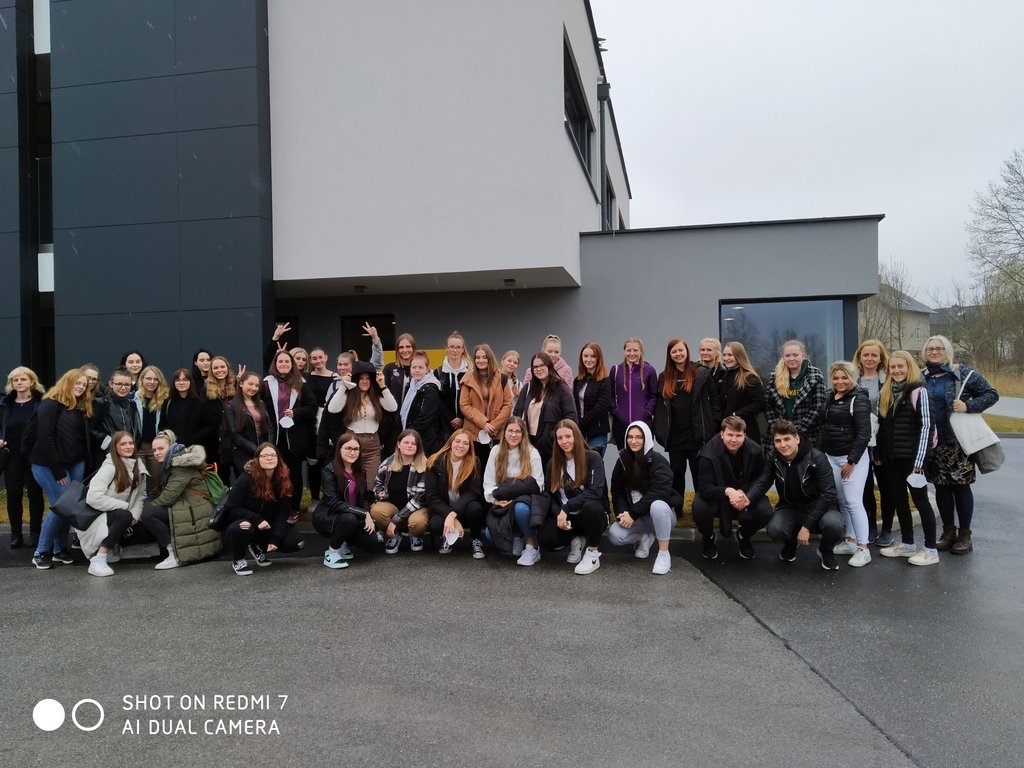                           Březen 2022 - návštěva partnerské školy ve ZwettluÚdaje k GDPRV průběhu školního roku 2021/22 vycházela ochrana osobních údajů z tohoto právního základu:Evropská unie: obecné nařízení o ochraně osobních údajů, zkráceně GDPR (plným zněním Nařízení Evropského parlamentu a Rady (EU) 2016/679 ze dne 27. dubna 2016 O ochraně fyzických osob v souvislosti se zpracováním osobních údajů a volném pohybu těchto údajů a o zrušení směrnice 95/44/ES)ČR: vnitrostátní adaptační Zákon č. 110/2019 Sb., o zpracování osobních údajů s účinností od 24. dubna 2019Ze zákona zřízený institut pověřence pro ochranu osobních údajů na naší škole zajišťuje Ing. Miroslava Nejezchlebová ze Zařízení pro další vzdělávání pedagogických pracovníků a Střediska služeb školám v Českých Budějovicích (pracoviště Tábor).Shrnutí spolupráce mezi naší školou a pracovníky ZVaS:Osobní návštěva pověřence u správce 9. září 2021Dokumenty doručené správci pověřencem: Záznamy o činnosti zpracování osobních údajů (aktualizovaná podoba)Informace o zpracování osobních údajů - materiál na webové stránky (aktualizovaná podoba)Checklist 	Seznam rizikDPIA: Analýza rizik – Kamerový systém se záznamemBalanční testyKontrola webových stránek správce pověřencem. Individuální telefonické a písemné konzultace pracovníků pověřence pro správce.Škola obdržela také mimořádné občasníky GDPR aktualit na témata:GDPR pod lupou, Digitální stopy, V zorném poli GDPR, Významné maličkosti (Používáme důvěryhodný cloud?, Dvoufaktorové ověřování, Jak zamést digitální stopu?) a Podle pravidel (Docházkový systém s biometrikou, Použití kamerového systému podle zákona)Údaje o dalším vzdělávání pedagogických pracovníků a         odborném rozvoji nepedagogických pracovníkůPřehled seminářů, konferencí, přednášek a vzdělávacích akcí, kterých se v rámci DVPP zúčastnili pedagogičtí pracovníci v průběhu školního roku 2021/2022:Přehled seminářů a vzdělávacích akcí, kterých se v rámci odborného rozvoje zúčastnili nepedagogičtí pracovníci v průběhu školního roku 2021/2022:Údaje o výsledcích kontrolní a inspekční činnostiA. Inspekční činnostVe školním roce 2021/2022 proběhla na naší škole inspekční činnost podle § 174 odst. 2 písm. a), b) a c) zákona č. 561/2004 Sb. o předškolním, základním, středním, vyšším odborném a jiném vzdělávání (školský zákon), ve znění pozdějších předpisů ve dnech 18. 1. – 20. 1. 2022. V průběhu inspekce byly hodnoceny podmínky vzdělávání, průběh vzdělávání a výsledky vzdělávání. Inspekční zpráva je uložena v ředitelně, je k dispozici na webových stránkách školy a v registru inspekčních zpráv ČŠI.B. Kontrolní činnost Ve školním roce 2021/2022 nebyla na naší škole realizována kontrolní činnost. Záznamy z inspekční a kontrolní činnosti jsou k dispozici v ředitelně školy.Údaje o prevenci sociálně patologických jevů, rizikového chování a výchovném a kariérovém poradenstvíVe školním roce 2021/22 pokračovaly všechny aktivity realizované v rámci prevence již v předešlých letech, přestože výuka po většinu roku probíhala standardně prezenční formou.  Výchovné poradenství je realizováno výchovným poradcem a školním metodikem prevence ve spolupráci s třídními učiteli a dalšími pedagogickými pracovníky.Žáci mohli jako v předchozích letech využívat schránku důvěry.V rámci prezenční výuky byly vypsané konzultační hodiny výchovného a kariérového poradce i školního metodika prevence. Průběžně byly aktualizovány nástěnky kariérového a výchovného poradce i školního metodika prevence.Kariérový poradce poskytoval žákům informace o možnostech dalšího vzdělávání, organizoval pravidelná setkání se žáky, která probíhala individuální i skupinovou formou. Informoval žáky o možnostech podání přihlášek na VOŠ a VŠ. Předal žákům objednané Učitelské noviny s přehledem VŠ a VOŠ. V období ledna až června 2022 probíhalo potvrzování přihlášek žáků se zájmem o studium na VŠ a VOŠ.Spolupracujeme s občanským sdružením METHA, z.ú., s humanitární organizací ADRA, se sdružením Otevřená OKNA, z.ú., s Jindřichohradeckým sdružením sociálních aktivit, s Policií ČR a s Městskou policií. Specifická primární prevence i nadále probíhala v 1. až 4. ročníku podle materiálu - Strategie předcházení šikany a dalším projevům rizikového chování.ŠMP byl v pravidelném kontaktu s vedením školy, VP a třídními učiteli. Poskytoval konzultace TU, učitelům i žákům. Zaměřeny byly na podporu žáků ve zdravém životním stylu, prevenci rozvoje stresu a na podporu řešení obtíží vzniklých jako následek distanční výuky v minulém školním roce.Naše škola se v průběhu roku zúčastnila několika dotazníkových šetření.Podporovali jsme žáky v rámci zvládnutí obtížné celospolečenské situace, motivovali je ke studiu a individuálně jsme je podporovali.Sociální klima školy je dlouhodobě stabilní.Ve školním roce 2021/22 se neobjevily žádné závažné poruchy chování jednotlivců ani skupin.Jedna třída včetně třídní učitelky využila podpory ŠMP pro vyladění vzájemné komunikace. Žáci vnímali jednoho ze své skupiny jako neochotného spolupracovat, výbušného a narušujícího výuku. ŠMP odborně podporoval třídní učitelku, docházel opakovaně do třídnických hodin a používal metody koučování. Celá situace se vyřešila a stabilizovala. Žáci ve třídě se po zbytek školního roku respektovali.Několik žáků přicházelo individuálně konzultovat své osobní problémy týkající se obvykle zvýšené citlivosti k realitě současného světa. Jednalo se o úzkostné stavy, obavy z neúspěchu, jak se vyrovnat s úmrtím blízkého člověka atd. Některé žákyně se cítí být ohroženy mentální anorexií nebo jsou již v léčbě s touto poruchou. ŠMP vždy doporučuje odbornou pomoc medicínskou a psychologickou, podporuje žákyně ve zvládnutí osobní situace ve škole.Jediným závažnějším problémem byla obtížná adaptace žákyně prvního ročníku po přechodu ze ZŠ na SŠ, která vyústila v agresivní chování žákyně s prvky nutkavého chování, projevující se drobnými krádežemi. Se žákyní i rodiči jednalo vedení školy, TU, VP a ŠMP. Po konzultaci s odborníky SPC jsme dospěli ke konsensu a pro žákyni byl zpracován IVP, jehož realizace byla průběžně koordinována s pracovníkem SPC a rodiči žákyně. Ta dokončila ročník formou IVP a poté byl realizován přestup na jinou školu.Výchovný poradce byl v pravidelném kontaktu s vedením školy, ŠMP, KP a třídními učiteli. Během školního roku probíhalo průběžné mapování potřeb žáků se SVP a žáků ohrožených školní neúspěšností. V září 2021 proběhla schůzka s rodiči žáků čtvrtých ročníků zaměřená na sounáležitost zainteresovaných subjektů ke zvýšení efektivity přípravy k maturitní zkoušce. Byli vytipováni žáci se SPV a žáci ohroženi školní neúspěšností. Probíhala spolupráce a komunikace s PPP a SPC. VP sledoval naplňování doporučení ŠPZ u žáků SVP a koordinoval jejich poskytování. VP s příslušnými třídními učiteli vyhodnocoval efektivitu poskytovaných PO. Byl zpracován IVP pro žákyni 1. ročníku, jehož realizace byla průběžně koordinována s pracovníkem SPC a rodiči žákyně.Konkrétní aktivity plněné v rámci MPP:Září 20211. 9. - 3. 9. Adaptační dny 1. ročníků - seznámení se školním metodikem prevence a výchovným poradcem, navázání spoluprácepřehled uplatnění absolventů posledních čtvrtých ročníků ve spolupráci s TUobjednávka Učitelských novin s informacemi o dalších možnostech vzdělávání na VŠ, VOŠ14. 9. Schůzka rodičů žáků 4. ročníků s vedením školy, VP a TU20. 9. Sbírka Srdíčkový denŘíjen 20217. 10. Burza škol Třeboň11. 10. Okresní porada ŠMP13. 10. Sbírka Bílá pastelka14. – 15. 10. Krajská konference primární prevence s účastí ŠMP21. 10. Burza škol Jindřichův Hradec a Den otevřených dveříListopad 20211. 11. Beseda primární prevence ve druhých ročnících12. 11. Kontakt VP a ŠMP s rodiči na třídních schůzkáchProsinec 2021Reflexe žáků prvních ročníků adaptačního procesu realizovaná TU a ŠMPLeden 202220. 1. ŠMP webinář Komunikace s rodiči – zvládání obtížných situacíSetkání VP s pracovníkem SPC a následná spolupráce pedagogů na zpracování IVPÚnor 202224. 2. Seminář Mgr. Veselé pro všechny pedagogy školy na téma: Prevence ve škole, co dělat, když…Spolupráce s SPC České BudějoviceBřezen 2022Individuální konzultace ŠMP se žáky i pedagogy, mapování školního klimatuDuben 202211. 4. Beseda čtvrtých ročníků s pracovníkem Úřadu práceSpolupráce s SPC22. 4. Kontakt VP a ŠMP s rodiči na třídních schůzkáchKvěten 202213. 5. Seminář ŠMP s PhDr. Čápem prevence RCH18. 5. První ročníky beseda s tiskovou mluvčí PČRČerven 2022Osobní kontakt ŠMP se třídami Spolupráce s SPCV průběhu celého školního rokuindividuální spolupráce s TU a rodiči dle potřebyspolupráce s výchovným poradcemkonzultační hodiny ŠMP, VP a kariérového poradce aktualizace přehledu žáků se SVP ve spolupráci s TU, rodiči, PPP, SPCprůběžné schůzky rodičů s kariérovým poradcem a výchovným poradcemNaši žáci zvládli náročné období adaptace po návratu z distanční výuky bez závažnějších problémů, nevyskytovaly se problémy spojené s kyberšikanou. Podpora byla zaměřena hlavně na zvýšenou zátěž a její zvládnutí v osobním životě i ve škole.Zajištění podpory žáků se speciálními vzdělávacími potřebami, nadaných, mimořádně nadaných a s nárokem na poskytování jazykové přípravyCílem péče o žáky se speciálními vzdělávacími potřebami je zajistit potřebnou podporu žákovi, vytvořit mu vhodné podmínky a učinit taková opatření, která mu pomohou zmírnit či odstranit potíže a podpořit jeho osobnostní růst. Ze strany naší školy zajišťujeme týmovou spoluprací všech vyučujících, vhodné sociální klima školy potřebné pro maximální rozvoj našich žáků. Žákům se SVP poskytujeme opatření doporučená ŠPZ, např. úpravu organizace, obsahu, hodnocení, forem a metod vzdělávání, úpravu podmínek přijímání ke vzdělávání a ukončování vzdělávání, vzdělávání podle individuálního vzdělávacího plánu a další.Podpůrná opatření se podle organizační, pedagogické a finanční náročnosti člení do pěti stupňů. Jejich uplatňování se řídí vyhláškou č. 27/2016 Sb., o vzdělávání žáků se speciálními vzdělávacími potřebami a žáků nadaných. Ve školním roce 2021/2022 byli v naší škole vzděláváni žáci s 1., 2. a 4. stupněm podpůrných opatření. Byli vytipováni žáci se SPV a žáci ohroženi školní neúspěšností. Probíhala spolupráce a komunikace s PPP a SPC. VP sledoval naplňování doporučení ŠPZ u žáků SVP a koordinoval jejich poskytování. VP s příslušnými třídními učiteli vyhodnocoval efektivitu poskytovaných PO. Byl zpracován IVP pro žákyni 1. ročníku, jehož realizace byla průběžně koordinována s pracovníkem SPC a rodiči žákyně.Žáky nadané, mimořádně nadané a žáky s nárokem na poskytování jazykové přípravy jsme v uvedeném školním roce neevidovali.Údaje o aktivitách a prezentaci školy na veřejnostiV průběhu školního roku 2021/2022 se naše škola zapojila do řady kulturních a sportovních akcí. Škola se prezentovala na veřejnosti inzeráty v tisku, reportážemi v lokální TV, reklamními spoty v rádiu a prezentací na obrazovkách ve zdejším zdravotnickém zařízení, ale především svými aktivitami, pomocí a dobrovolnickou činností žáků.Účastnili jsme se burzy škol v Třeboni 7. 10. a v Jindřichově Hradci 21. 10. 2021. Dny otevřených dveří jsme pořádali 21. 10. a 7. 12. 2021.A nyní již konkrétněji jednotlivé oblasti aktivit:Environmentální vzdělávání:Činnosti při realizaci EVVO ve školním roce 2021/22: vyhlášení fotografické soutěže „Ptačí svět“ 10. 9. 2021 - návštěva Hvězdárny a planetária F. Nušla (výukový program) – účast 2. ročníků22. 11. 2021 – přednáška „Paraziti, kteří nás ohrožují na cestách do tropů a subtropů“ - účast 4. ročníků23. 11. 2021 – přednáška „Domnělá a skutečná rizika parazitárních infekcí člověka“ - účast 3. ročníků23. 3.  2022 - beseda „Mokřady a jejich život“ – určeno pro 1. a 2. ročníky24. 3. 2022 - přednáška „Všechno, co jste chtěli vědět o řasách a báli jste se zeptat“ - účast 3. ročníků7. 4. 2022 – přednáška „Sinice a řasy v potravě člověka“ - účast 2. ročníků10. 5. 2022 - výukový pořad Planeta Země 3000 na téma "Madagaskar - Adamův příběh pradávné Lemurie"Účast žáků 1. B a 2. A:21. 6. 2022 - úklid louky s výskytem chráněných rostlin – účast 1. a 2. ročníků28. 6. 2022 - exkurze JE Temelín – účast 2. ročníkůDalší aktivity školy, žáků a pedagogů:10. 9. 2021 Workshop ve spolupráci s Hospodářskou komorou - Planetárium J. Hradec - druhé ročníky14. 9. 2021 Workshop ve spolupráci s Hospodářskou komorou - Oční optika - 4. A17. 9. 2021 Workshop ve spolupráci s Hospodářskou komorou - Oční optika - 4. B20. 9. 2021 Veřejně prospěšná sbírka Srdíčkový den - Mgr. Stejskalová30. 9. 2021 Dny první pomoci pro ZŠ Jindřichův Hradec4. 10. 2021 Setkání s odborníkem z praxe – Imunologie, endokrinologie MUDr.  Sekej – 3. ročník5. 10. 2021 Dny první pomoci pro ZŠ Jindřichův Hradec7. 10. 2021 Burza škol Třeboň ve spolupráci s JHK13. 10. 2021 Veřejně prospěšná sbírka Bílá pastelka - Mgr. Stejskalová14. 10. 2021 Setkání s odborníkem na téma Imunologie, endokrinologie – 3. ročníky16. 10.2021 Jihočeská sestřička České Budějovice – Mgr. Vaňásková, Mgr. Kopencová21. 10. 2021 Burza škol J. Hradec ve spolupráci s JHK21. 10. 2021 Přednáška pro seniory – Jindřichohradecké sdružení sociálních aktivit – První pomoc pro život – Mgr. Dubová, Mgr. Petrů2. 11. 2021 Přednáška z psychologie pro1. a 4. ročník – Aby mi na střední neujel vlak, Jak na maturitní otázky4. 11. 2021 – Workshop 4. ročníků nemocnice IKEM24. 2. 2022 Prevence ve škole, co dělat, když…  Mgr. M. Veselá1. 3 – 31. 3. 2022 projekt v odborných předmětech na podporu čtenářské gramotnosti8. 3. 2022 Workshop pohřební služba Charon – p. Žoudlík, hospicová péče – 3. ročníky8. 3. 2022 Workshop Tyfloservis Č. Budějovice – 4. ročníky9. 3. 2022 Workshop 4. ročníky – FN Motol – kardiocentrum9. 3. 2022 Exkurze 3. A – neonatologie, traumatologie22. 3. 2022 Olympiáda PSK Č. Budějovice - Setkání s radostí – Mgr. Hurychová31. 3. 2022 krajské kolo olympiády v klinické propedeutice – Mgr. Beldová12. 4. 2022 exkurze 3. B – neonatologie, traumatologie21. 4. 2022 seminář Spolupráce ve prospěch kariérového vzdělávání všech žáků - Mgr. Kopencová – ve spolupráci s JHK21. 4. 2022 Miss sestřička – Č. Budějovice – vybraní žáci 3. ročníků – Mgr. Dubová25. 4. 2022 – školní kolo – Stlaní lůžka – Mgr. Schwarzinger, Mgr. Doubková26. 4. 2022 exkurze Anatomický ústav Praha – 2. ročníky12. 5. 2022 odborná exkurze – Nemocnice na Pleši – 3. ročníky ve spolupráci s JHK12. 5. 2022 přednáška pro Jindřichohradecké sdružení sociálních aktivit – Předjarní a jarní slovanské svátky – Mgr. Medová, Mgr. Salhiová12. 5. 2022 webinář Podpora kariérového poradenství včetně prevence předčasných odchodů ze vzdělávání – Mgr. Beldová9. 6. 2022 – školní kolo soutěže první pomoci pro 1. a 2. ročníky ve spolupráci s ZZS J. Hradec15. 6. 2022 exkurze 2. ročníků – ZZS J. Hradec10. 6. 2022 porada ŠMP J. Hradec – Mgr. Hurychová22. – 23. 6. 2022 Mezinárodní soutěž první pomoci v Jihlavě – žáci 1. a 2. ročníků, Mgr. Petrů24. 6. 2022 – Dny První pomoci pro Obchodní akademii TGM v J. Hradci27. 6. 2022 – přednáška odborníka z praxe MUDr. Sekej – 1. a 2. ročníkySportovní aktivity:Školou pořádané sportovní akce pro žáky:září - sportovně - branný kurz pro 2. ročníky (6. - 9. 9. 2021) - cyklistika, střelnice, orientační běh a lanové centrum Slověniceprosinec - tradiční vánoční bruslení (22. 12. 2021)květen – majálesový volejbalový turnajNaši žáci reprezentovali školu v těchto soutěžích: září – Středoškolský atletický pohárříjen – přespolní běhlistopad – volejballistopad – Memoriál K. Sedláře v basketbaleleden – stolní tenisleden – florbalbřezen – silový čtyřbojOlympiády a soutěže:V průběhu ledna a února proběhla školní kola olympiád z CJL, ANJ a NEJ.26. 1. 2022 proběhlo školní kolo Olympiády v českém jazyce. Do okresního kola, které se konalo 31. 3. 2022, postoupily Věra Petříčková z 3. B a Viktorie Hurdová z 1. B.Žáci 1., 2., a 3. ročníků měli dne 15. 2. 2022 možnost se zúčastnit školního kola Olympiády v anglickém jazyce. Vítězem školního kola se stala Tereza Haplová (2. B), na druhém místě skončila Lucie Koudelková (3. A) a třetí místo obsadila Magdalena Barde (1. A). V okresním kole v J. Hradci dne 11. 3. 2022 naši školu reprezentovaly Tereza Haplová a Lucie Koudelková. Tereza Haplová se umístila na pěkném 6. místě.V lednu 2022 se konalo školní kolo Olympiády v německém jazyce. Do okresního kola, které se konalo 8. 3. 2022, postoupily žákyně 3. B Anna Wimmerová a Denisa Baštýřová.V březnu 2022 se žáci a žákyně prvních ročníků zapojili do výtvarné soutěže – Výtvarná a literární soutěž VLAJKA PRO TIBET - Tibet žije (nejen) v době koronaviru. Spolek Lungta ocenil mimořádně zdařilé práce našich žáků. Do užšího kola postoupily dvě skupiny: Nikola Bučková, Jonáš Klimeš, Natálie Plachá Hana Nohavová, Vendula Pražáková, Lucie Schwarzová a Anežka Šimonová, jejichž výtvarná práce pod názvem Tibet získala druhé místo.Exkurze, besedy a akce ve všeobecně vzdělávacích předmětech:1. ročníky14. 6. 2022 - exkurze Praha gotická6. 10. 2021 - exkurze do Muzea Jindřichohradecka. V prostorách křížové chodby minoritského kláštera zhlédli žáci interaktivní výstavu Patrika Proška HIC ET NUNC a pomocí pracovního listu rozpoznávali vrstvenou linii příběhu ukrytou v uměleckém recyklování různých materiálů.2. ročníky28. 6. 2022 - exkurze JE Temelín, návštěva informačního centra, prohlídka města Temelín7. 6. 2022 - dějepisná a literární exkurze do PrahyV letošním roce byla naše škola opět zapojena do spolupráce s bulharským Humanitním gymnáziem v Plovdivu, které je nejstarším bulharským gymnáziem a disponuje rozsáhlou knihovnou obsahující velké množství české literatury a učebnic, např. i Komenského pedagogické spisy. Žáci pomocí eTwinningu vypracovali projekt World Literary Work zaměřený na práci s oblíbenou knihou a na čtenářskou gramotnost. Mgr. Hana Medová a Martina Hryzáková, DiS., seznámily studenty se školní knihovnou a pomohly s výběrem knihy, která se stala námětem dopisování v anglickém jazyce. Pod vedením Ing. Václava Horázného žáci prvních ročníků vypracovali v hodinách IKT komiksy, kterými představili sebe, školní prostředí a naše město. Dále vytvářeli literární hádanky a umělecké koláže zabývající se četbou uměleckých i odborných knih. Projekt byl zakončen návštěvou školy a slavnostním předáním upomínkových předmětů studentům plovdivského gymnázia a knižního daru vedení školy. 3. ročníkyExkurze do Zwettlu. Po dvouleté odmlce způsobené pandemií COVID-19 jsme mohli obnovit tradici vzájemných návštěv s partnerskou zdravotnickou školu v rakouském Zwettlu a dne 31. 3. 2022 proběhla exkurze třetích ročníků v tomto  dolnorakouském městě. Naši rakouští hostitelé pro žáky připravili bohatý program. Nejprve proběhla návštěva zdravotnické školy (Schule für Gesundheit und Krankenpflege), která se nyní nachází v nově postavené moderní budově. Žáci byli seznámeni místními vyučujícími s tím, jakou formou probíhá teoretická i praktická výuka na této zdravotnické škole. V těsné blízkosti školy se nachází nemocnice, kde studenti vykonávají praktickou část výuky. Poté žáci absolvovali krátkou prohlídku historické části města. Na závěr byla uskutečněna prohlídka kláštera, který leží v blízkosti města Zwettl. Žáci během exkurze získali mnoho zajímavých informací nejen o současném vzdělávání na zdravotnických školách v Rakousku, ale i o historii tohoto regionu. Školní soutěže pro žáky 1. - 4. roč. ve všeobecně vzdělávacích předmětech:23. 3. 2022 - školní soutěž Setkání nad knihou. Na 1. místě se umístila Anna Wimmerová z 3. B, na 2. místě Jan Lukš z 3. B a 3. místo obsadila Viktorie Hurdová z 1. Bbřezen 2022 - Výtvarná a literární soutěž VLAJKA PRO TIBET - Tibet žije (nejen) v době koronaviru. Spolek Lungta ocenil mimořádně zdařilé práce našich žáků prvních ročníků. Do užšího kola postoupily dvě skupiny: 1. Nikola Bučková, Jonáš Klimeš, Natálie Plachá a 2. Hana Nohavová, Vendula Pražáková, Lucie Schwarzová a Anežka Šimonová, jejichž výtvarná práce pod názvem Tibet získala druhé místo.Souvislé odborné praxe:PRAKTICKÁ SESTRA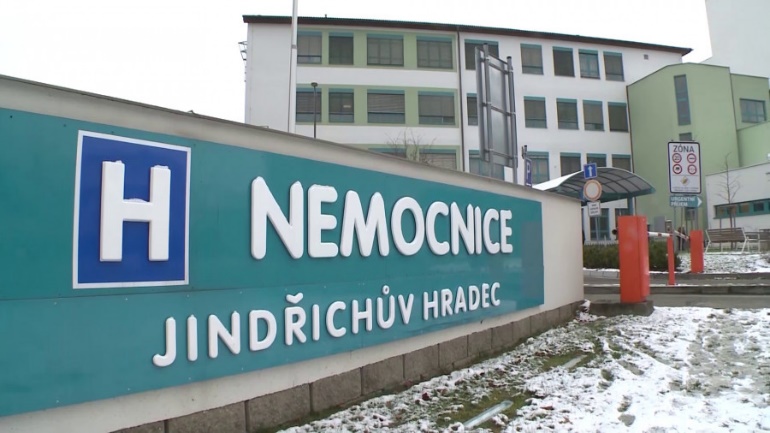 Údaje o předložených a školou realizovaných projektechK podpoře jazykové vybavenosti žáků jsme v tomto roce uskutečnili projekt „Different countries - one world“ v prostředí eTwinningu. Naším zahraničním partnerem byli žáci z Sts. Cyril and Methodius High School with Humanitarian Profile v  bulharském Plovdivu. Do online spolupráce se zapojili žáci 1. ročníků. Prostřednictvím prezentací, dotazníků a fotografií se naši a bulharští žáci měli možnost dozvědět o kultuře a reáliích partnerské země.Projekt Erasmus+ „Odborná stáž zdravotnických oborů“V rámci výzvy 2020 byla naší škole schválena žádost v programu ERASMUS+, klíčové akce 1 - Projekty mobility osob v odborném vzdělávání a přípravě a byla podepsána grantová dohoda s výší schválené podpory 21 172,- €.Realizace projektu trvala 24 měsíců,  1. 9. 2020 - 31. 8. 2022  Díky tomuto projektu mělo možnost absolvovat 8 žákyň 3. ročníků naší školy třítýdenní odbornou stáž  (29. 5. -18. 6. 2022) ve Vídni v Rakousku. Při praktické části stáže získaly žákyně nové odborné poznatky a  zkušenosti s prací v mezinárodním týmu v sociálních zařízeních, ve volném čase poznávaly historii a kulturu Vídně a zároveň si zlepšovaly své jazykové dovednosti v německém a anglickém jazyce. Odborná stáž probíhala v sociálních zařízeních St. Elisabeth Pflege a Pflege Liesing.V rámci doprovodného programu projektu účastnice absolvovaly prohlídku zámku Schönbruna  ZOO Schönbrunn, která je nejstarší ZOO na světě. Dále žákyně navštívily Hofburg, Belvedere, katedrálu sv. Štěpána, Hundertwasserhaus, Haus des Meeres, Vídeňskou operu, zábavní park Prater a užily si  také plavbu po Dunaji. V rámci výzvy 2022 byla naší škole schválena žádost v programu Erasmus+ i pro příští školní rok.  Projekt „Implementace Krajského akčního plánu Jihočeského kraje III“ (IKAP III)Příjemce: Jihočeský krajSZŠ JH: partner s finančním příspěvkem, získáno 269 884,- KčTermín realizace projektu: 1. 1. 2021 – 31. 10. 2023V rámci projektu se škola podílí na realizaci klíčové aktivity Podpora škol a školských zařízení. Cílem je zvýšení kvality vzdělávání formou podpory vybraných aktivit SŠ, naplňující opatření definovaná v Krajském akčním plánu JčK a školních akčních plánech.Projekt: „Šablony 2 pro další rozvoj žáků a pedagogů SZŠ J. Hradec“V srpnu 2019 podala naše škola žádost o finanční podporu do výzvy OP VVV s požadavkem na příspěvek ve výši 782. 307,- Kč.Žádost byla schválena a projekt byl realizován od 1. 2. 2020 do 30. 6. 2022.Realizovány byly šablony - DVPP, doučování žáků, tandemová výuka, kariérové poradenství, spolupráce školy a zaměstnavatele, projektové dny, využití ICT ve výuce, komunitně osvětová setkání, zapojení odborníka z praxe do výuky, atd.Národní plán obnovy – doučování žáků školOd ledna do srpna 2022 škola zapojena do Národního plánu obnovy jehož záměrem bylo nahrazení výpadku vzdělávání z důvodu pandemie Covid – 19. Získaná podpora pro doučování žáků financována EU.Cílem doučování žáků byl rozvoj jejich znalostí a dovedností po návratu k prezenčnívýuce a snížení rizika počtu žáků ohrožených školním neúspěchem.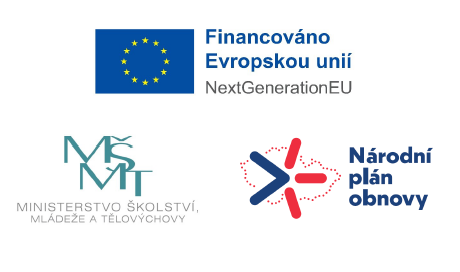 Národní plán obnovy – prevence digitální propasti		Škola získala finanční prostředky na mobilní digitální technologie, které budou		zapůjčovány znevýhodněným žákům a sníží se nerovnost mezi žáky v přístupu ke 		kvalitnímu vzdělání.Projekt „Výchova ke zdraví“ pro žáky ZŠ, program o zdravém životním styluProjekt přednášky pro seniory ve spolupráci s Jindřichohradeckým sdružením sociálních aktivit a Městem Jindřichův Hradec. Byly realizovány dvě přednášky na témata „První pomoc pro život“ a „Předjarní a jarní slovanské svátky“. 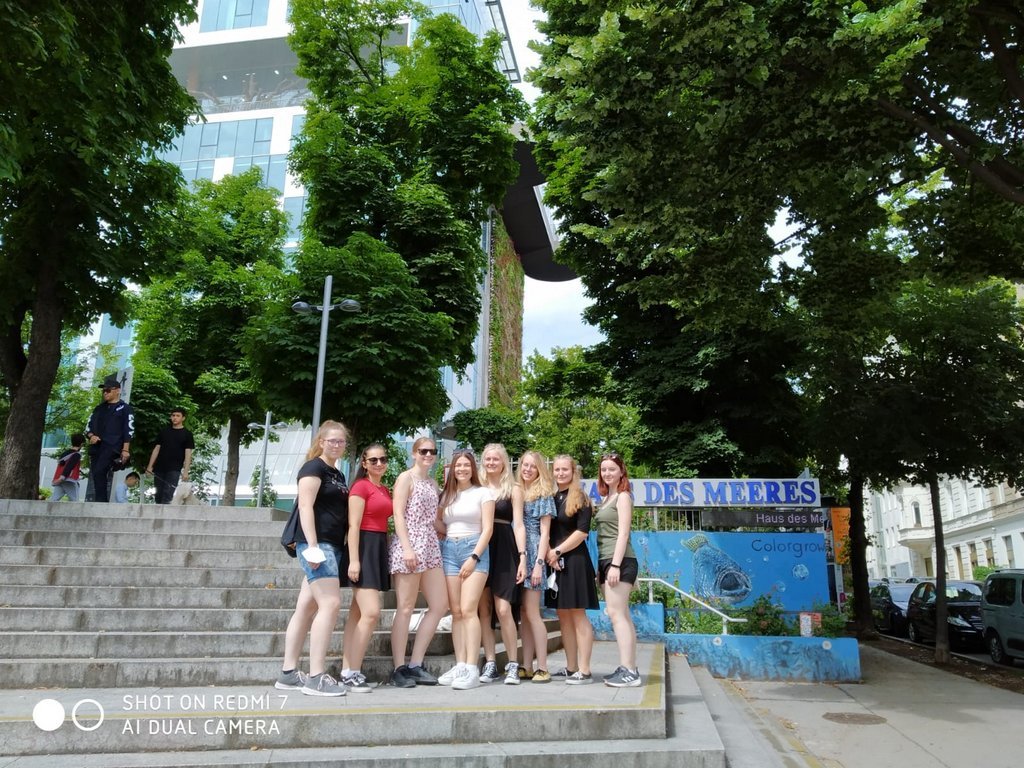                                  Erasmus+   Vídeň červen 2022 Školní akční plánV rámci projektu P-KAP jsme pokračovali v realizaci školního akčního plánu (ŠAP). Na základě dohody vedení školy a kolektivu pedagogů byl v roce 2017 vytvořen školní akční plán, důležitý dokument školy pro její další rozvoj. V dubnu 2019 jsme provedli aktualizaci ŠAP a na základě toho bylo 16. 5. 2019 vydáno aktualizované stanovisko odborného garanta projektu P - KAP.Při tvorbě ŠAP jsme využili informace a videometodiky z webových stránek projektuP-KAP, informace ze školení k problematice akčního plánování a ze školení k jednotlivým intervencím a podněty z mapování inkluze v kraji.Na jaře 2021 proběhlo v rámci P-KAP další dotazníkové šetření a na základě něho jsme na začátku července 2021 obdrželi výstup z analýzy potřeb SŠ v rámci projektu P-KAP OP VVV.Další analýza potřeb byla realizována v červnu 2022 před odesláním závěrečné zprávy o realizaci v projektu Šablony 2.V úvodu ŠAP je uvedena základní charakteristika školy a je zpracována analýza stavu a potřeb jednotlivých oblastí ve škole. Následně je stanoveno šest strategických oblastí a zhodnocení jejich stavu ve škole:rozvoj kariérového poradenstvípodpora kompetencí k podnikavosti, iniciativě a kreativitěpodpora polytechnického vzdělávánípodpora odborného vzdělávání včetně spolupráce škol a zaměstnavatelůrozvoj škol jako center celoživotního učenípodpora inkluzePo provedeném zhodnocení byly stanoveny priority a cíle ve strategických oblastech, kterých by mělo být ve škole prostřednictvím školního akčního plánu dosaženo, a navrženy konkrétní úkoly, předpoklady realizace, finanční zdroje a postupy pro jejich realizaci.Další revize ŠAP bude provedena v následujícím školním roce. Údaje o spolupráci s dalšími subjekty a partneryPartnerství se zahraniční školouV rámci partnerské spolupráce se Zdravotnickou školou v dolnorakouském Zwettlu (Schule für Gesundheits - und Krankenpflege) proběhla ve školním roce 2021/2022 naplánovaná návštěva žáků a pedagogů partnerské školy v Jindřichové Hradci. Přehled spolupracujících partnerů ve školním roce 2021/2022:Zlepšení technického vybavení školyNákup majetku - obnova inventáře školyDále byla provedena obnova drobného inventáře (původní nefunkční - rozbitý).Pomůcky:Odborné předměty:Během školního roku docházelo podle potřeb k nákupu drobných pomůcek (odborné knihy, spotřební materiál pro praktickou výuku, CD apod.)Ve školním roce 2021/2022 byla prováděna běžná údržba nemovitého i movitého majetku, jako malování učeben, chodeb, WC, opravy nábytku a dveří, vodoinstalace, údržba kopírek, počítačů apod.Velké akce oprav a údržby: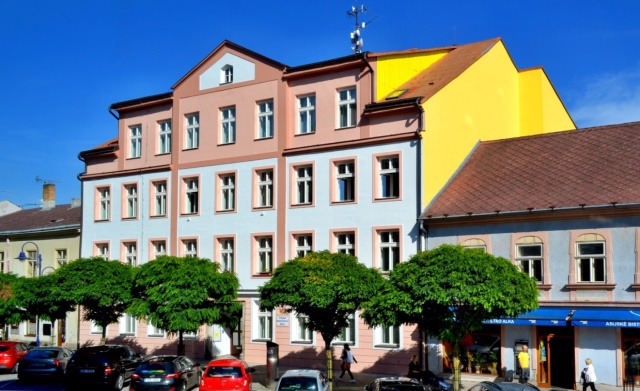 Budova školy - pohled přední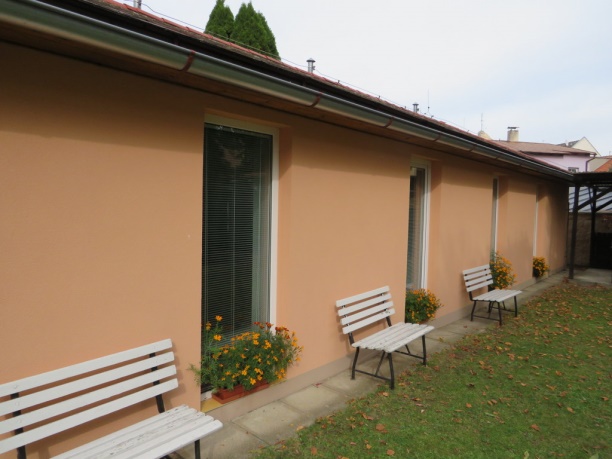 Opravená budova posilovny na školní zahraděVýroční zpráva o hospodaření za rok 2021Název školy:		Střední zdravotnická škola, Jindřichův Hradec, Klášterská 77/IIAdresa:		Klášterská 77/II, 377 01 Jindřichův HradecŘeditelka:		PhDr. Běla PickováIČO:			00666718Příloha: účetní výkazyZprávu o hospodaření vypracovala: E. JandováPhDr. Běla Picková, v.r.    ředitelka školyJindřichův Hradec 23. 9. 2022Výroční zpráva o činnosti školy byla projednána a schválena školskou radou dne 14. 10. 2022PhDr. Běla Picková, v.r.ředitelka střední zdravotnické školyV Jindřichově Hradci 14. 10. 2022WWW				Instagram				Facebook 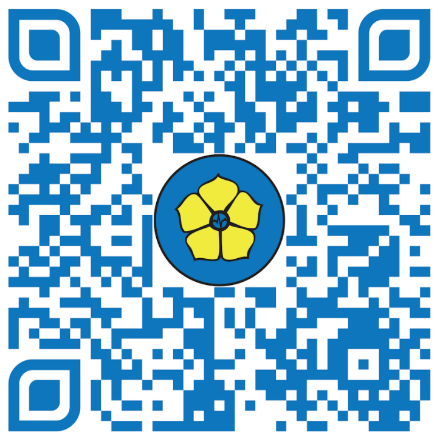 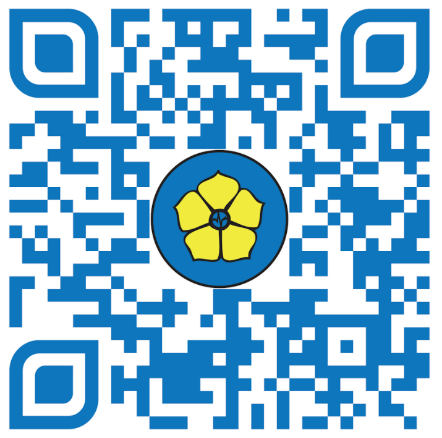 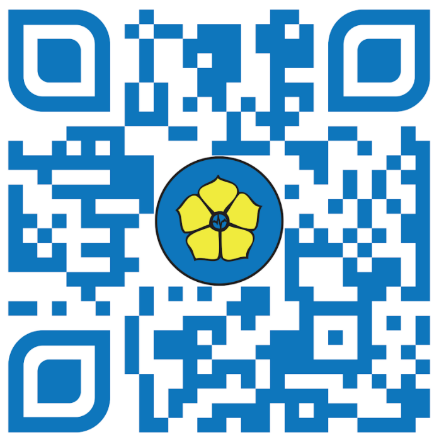 https://szsjh.cz/aktualne/1196-virtualni-prohlidka-skoly-2 PřílohaHarmonogram školního roku 2021/2022Září:1. 9. - Zahájení, organizační pokyny2. 9. - Organizační záležitosti ve třídách, BOZP 		1. - 2. vyučovací hod. 2. a 3. ročníky1. 9. - 3. 9. - Adaptační kurz 1. A a 1. B				- třídní 1. A a 1. B6. 9. - 9. 9.  -  Sportovně - branný kurz 2. ročníků 		- Mgr. A. Vondrášková10. 9. - Návštěva planetária v J. Hradci				- 2. ročníky20. 9. - Srdíčkový den28. 9. - Státní svátekŘíjen:7. 10. - Burza škol Třeboň21. 10. - Burza škol (VŠE)						- ŘŠ, ZŘŠ, ved. odb. praxe21. 10. - Den otevřených dveří SZŠ (10.00-17.00 hod.)		- všichni inter. vyučující28. 10. - Státní svátek27. 10. a 29. 10. - Podzimní prázdninyListopad:11. 11. - Pedagogická rada k 1. čtvrtletí				- ŘŠ, ZŘŠ12. 11. - Schůze rodičů v 15.30 - 17.00 hod.			- třídní, vyučující17. 11. - Státní svátek Prosinec:1. 12. - Nejzazší termín pro podání přihlášky k MZ 2022	- 4. A, 4. B7. 12. - Den otevřených dveří SZŠ (13.00 - 17.00 hod)		- všichni inter. vyučující23. 12. - 2. 1. 2022 - Vánoční prázdniny; výuka od 3. 1. 2022Leden:24. 1. - Uzavírání klasifikace za 1. pololetí (do 13.00 hodin)25. 1. - Pedagogická rada k 1. pololetí (v 15.00 hodin)	- ŘŠ, ZŘŠ 31. 1. - Ukončení 1. pololetí, vysvědčení dle harmonogramu29. 1. - Pololetní prázdninyÚnor:4. 2. - Pololetní prázdninyBřezen:14. 3. - 20. 3. - Jarní prázdninyDuben:14. 4. - 15. 4. - Velikonoční prázdniny13. 4. - Pedagogická rada k 3. čtvrtletí (ve 13.30 hodin)		- ŘŠ, ZŘŠ22. 4. - Informativní schůzka rodičů a žáků (15.30 - 17.00 hodin)26. 4. - Závěrečná pedagogická rada 4. A, 4. B (15.00 hodin)		- ŘŠ, ZŘŠ27. 4. - Poslední den výuky 4. ročníků28. 4. - Poslední zvonění 4. ročníků, pasování 3. ročníků28. 4. - Předávání závěrečných vysvědčení za 4. ročník, losování mat. dne29. 4. - Konzultace v maturitních předmětech pro 4. ročníkyKvěten:2. 5. - Didaktický test z anglického jazyka (SČ MZ jaro 2022)3. 5. - Didaktický test z českého jazyka a literatury (SČ MZ jaro 2022)4. 5. - Didaktický test z německého jazyka (SČ MZ jaro 2022)6. 5. - Majálesový volejbalový turnaj a majáles10. a 11. 5. - Náhradní termín jednotných přijímacích zkoušek9. 5. - 13. 5. - Praktická zkouška (OSN) třídy 4. A16. 5. - 19. 5. - Praktická zkouška (OSN) třídy 4. B23. 5. - 25. 5. - Ústní maturitní zkoušky profilové části MZ jaro 2022 třídy 4. A30. 5. -1.6. - Ústní maturitní zkoušky profilové části MZ jaro 2022 třídy 4. B31. 5. - Poslední den výuky 3. A a 3. B před odchodem na praxiČerven:1. 6. - 28. 6. - Odborná praxe 3. A a 3. B9. 6. - Soutěž PP 1. A a 1. B				- vyučující odborných předmětů24. 6. - Uzavírání klasifikace za 2. pololetí (do 14 hodin)27. 6. - Závěrečná pedagogická rada (ve 13.00 hodin) 		- ŘŠ, ZŘŠ29. 6. - Příchod 3. A, 3. B z praxe30. 6. - Ukončení školního rokuNázev učebnyPočetVybavení standartVybavení nadstandartSoučást školyMimo školu smluvněKmenová učebna      5         -         /       /         -Učebna FYZ a CHE      1         -         /        /         -Jazyková učebna      1         -          /        /         -Učebna somatologie      1         -          /        /         -Učebna psychologie      1         -          /        /         -Učebna ICT      1         -          /        /         -Učebny ošetřovatelství      3         -          /        /         -Sekretariát      1         -          /        /           -Knihovna      1         /         -        /         -Kabinet somatologie      1        -          /        /         -Kabinet ošetřovatelství      1         /         -        /         -Kabinet fyziky      1         /         -        /            -Kabinet TEV      1         /         -        /         -Posilovna      1         /         -        /         -Chemická laboratoř      1         /         -        /         -Sklad chemikálií      1         /         -        /         -Sportovní hala      1         -          /        -         /Označení učebny, sborovny, umístěníDruh a počet IKTUčebna ICT č. 4015PC + 4NTBUčebna ICT – servery2SRVUčebny OSE č. 42, 43, 443PCUčebna a kabinet FYZ a CHE č. 14NTBKmenové učebny č. 8, 22, 243NTBUčebna somatologie č. 331NTBJazyková učebna č. 281NTB + 20 tabletůUčebna psychologie č. 361NTBSborovny5PC + 2NTB + 1 tabletKanceláře ŘŠ, ZŘŠ, VOP, ekonomky, sekretariát9PC + 3NTBŠkolní knihovna1PC + 1NTBChodby5PCOznačení učebnyPočetUčebna OSE č. 441 ITUčebna FYZ a CHE č. 11 ITKmenové učebny č. 8, 222 ITKmenové učebny č. 24, 352 Smart TV + 1 mobilní dotykový Smart panelChodba 1. patro1Smart TVUčebna somatologie č. 331 ITJazyková učebna č. 281 ITUčebna psychologie č. 361 ITNázev oboru vzděláváníKód oboruForma studiaŠkolní vzdělávací program (ŠVP)Praktická sestra53- 41- M/03denníPraktická sestraJméno a příjmeníFunkceVzděláníAprobacePočet let praxeDoba pracovního poměruPhDr. Běla PickováŘŠVŠOSE-PED32neurčitáMgr. Jitka PočtováZŘŠVŠNEJ-LAJ15neurčitáMgr. Ludmila StejskalováVOPVŠOSE-PED19neurčitáJméno a příjmeníFunkceVzděláníAprobacePočet let praxeDoba pracovního poměruMgr. Hana MedováučitelVŠCJL-DEJ37neurčitáMgr. Jana MazancováučitelVŠANJ -VYV36neurčitáIng. Václav HoráznýučitelVŠIKT - FYZ35neurčitáMgr. Helena TučkováučitelVŠTEV- ZSV5neurčitá (MD)Mgr. Aneta VondráškováučitelVŠTEV- ZSV2určitáMgr. Pavla KaiseršatováučitelVŠMAT-ZSV2neurčitá (MD)Mgr. Martina SalhiováučitelVŠCJL-ANJ11určitáIng. Jana KubátováučitelVŠMAT5určitá od 1.3.2022Jméno a příjmeníFunkceVzděláníAprobacePočet let praxeDoba pracovního poměruMgr. Ivana HurychováučitelVŠOSE-PED30neurčitáMgr. Jaroslava BeldováučitelVŠOSE-PED30neurčitáMgr. Veronika KopencováučitelVŠOSE19neurčitáMgr. Marie DubováučitelVŠOSE24neurčitáMgr. Jana PykalováučitelVŠOSE13neurčitáMgr. Štěpánka PetrůučitelVŠOSE25neurčitáIng. Michaela HofmanováučitelVŠOSE8neurčitáMgr. Hana SchwarzingeručitelVŠOSE6určitáMgr. Soňa HlaváčkováučitelVŠOSE3určitáMgr. Hana VaňáskováučitelVŠOSE8neurčitáJméno a příjmeníFunkceKvalifikaceMgr. Veronika Kopencovávýchovný poradceanoMgr. Jaroslava Beldovákariérový poradceneMgr. Ivana Hurychováškolní metodik prevence anoMgr. Štěpánka Petrůkoordinátor EVVOneIng. Václav Horáznýkoordinátor ICTanoJméno a příjmeníFunkceVzděláníVyučovaný předmětMgr. Karolína ŠotováučitelVŠCHEBc. Kristýna HanzalováučitelVŠTEV(od 1.4.2022)Jméno a příjmeníPracovní zařazeníVzděláníDoba pracovního poměruEliška Jandovávedoucí úseku THP, ekonomka, mzdová účetníSOŠneurčitáRomana Veseláadministrativní pracovniceSOŠneurčitáMartina Hryzáková, DiSsekretářkaVOŠneurčitáJméno a příjmeníPracovní zařazeníDoba pracovního poměruMartin MadarškolníkneurčitáRomana KonečnáuklízečkaneurčitáMarie BlankováuklízečkaneurčitáPRACOVNÍCIStav k 30. 9. 2021Stav k 30. 6. 2022Pedagogové19/18,4820/19,48THP3/33/3Provozní zaměstnanci3/2,83/2,8CELKEM25 / 24,2826 / 25,28K 1. 9. 2021K 30. 9. 2021K 1. 2. 2022Přestup z jiné školyPřestup na jinou školuZanechánívzděláváníPřerušení vzděláváníVyloučeníK 30. 6. 202219619319103220189Obor, kódForma studiaRočníkK30. 9.K1. 2.K30. 6.Praktická sestra53-41-M/03denní1. A282828Praktická sestra53-41-M/03denní1. B282828Praktická sestra53-41-M/03denní2. A222222Praktická sestra53-41-M/03denní2. B202020Praktická sestra53-41-M/03denní3. A303030Praktická sestra53-41-M/03denní3. B262625Praktická sestra53-41-M/03denní4. A192019Praktická sestra53-41-M/03denní4. B201717OborTřídaPočet žáků na konci 2. pol.Průměr1. polol.Průměr2. polol.ProspěloProspělo s vyznamen.NeprospěloNeklasifik.Povoleno opakování ročníkuPS1. A282,152,03243010PS1. B282,081,99262000PS2. A222,061,99173110PS2. B202,182,03170120PS3. A302,222,14290010PS3. B252,392,27240010PS4. A192,752,71190000PS4. B172,682,67150200TřídaSnížená klasifikace2             3PochvalyTU        ŘŠKázeňská opatřeníTřídaSnížená klasifikace2             3PochvalyTU        ŘŠ DTU     DŘŠ       Podm.     Vylouč.                              vylouč.1. A0                07                 60           0              0               01. B0                03                 42           1              0               02. A0                03                 60           0              0               02. B0                02                 04           1              0               03. A0                0      10                20           0              0               03. B0                07                 11           0              0               04. A0                02                 10           0              0               04. B0                04                 22           1              0               0Celkem0                0      38               229           3              0               0TřídaPočet zameškaných hodin za celý šk. rokZ toho počet neomluvených hodinPrůměr zameškaných hodin na žáka za celý šk. rokTřídaPočet zameškaných hodin za celý šk. rokZ toho počet neomluvených hodinPrůměr zameškaných hodin na žáka za celý šk. rok1. A1 8280 651. B1 4690 522. A1 4660 662. B1 75819 883. A2 4800 833. B1 9900 804. A1 7440 924. B2 1202 124OborTřídaFormastudiaPočet žákůve tříděPočet žáků k maturitní zkoušceProspělo s vyzn.ProspěloNeprospěloPrůměr třídyPS4. ADEN19194962,13OborTřídaFormaStudiaPočet žákůve tříděPočet žáků k maturitní zkoušceProspělo s vyzn.ProspěloNeprospěloPrůměr třídyPS4. BDEN17172872,482,48Obor aforma studiaPočetpřihlášenýchPočetpřijatých Praktická sestradenní forma7654FunkceJméno a příjmeníZastupujePředsedaMgr. Jana Mazancovápedagogické pracovníky školyČlenMgr. Zdeňka Šindelářovázřizovatele školy - KÚ JčKČlenChiara Saviolozletilé žáky a zákonné zástupce nezletilých žákůZaměstnanciPočet seminářů, webinářůPočet účastníkůPedagogové2747THP53Jméno a příjmeníVzdělávací akceV. HoráznýKonference Užití počítačů ve výuce matematikyH. MedováSeminář Proměny židovské tématiky v literatuřeJ. PykalováSeminář Jak získat a udržet autoritu učiteleA. VondráškováSeminář Průvodce základy ekonomieM. HofmanováSeminář Práce s třídním kolektivem, prevence a řešení problémůPedagogové 19 xŠkolení Prevence ve škole, co dělat, když…A. VondráškováWebinář Relaxační technikyV. KopencováWebinář Čtenářská gramotnost žáků SOŠM. HofmanováWebinář Čtenářská gramotnost žáků SOŠV. KopencováSeminář Šikana jinakV. HoráznýSeminář Programování v jazyku PythonV. HoráznýSetkání Road show MicrosoftŠ. PetrůSpecializační studium EVVOM. SalhiováSeminář Čtenářství napříč předmětyB. PickováKonference ředitelů SZŠH. VaňáskováSeminář Neverbální komunikace v praxi učiteleI. HurychováWebinář pro předsedy maturitních komisíM. DubováWebinář pro předsedy maturitních komisíM. DubováWebinář Konzultace pro školního maturitního komisařeV. Kopencová Wokrkshop Kariérové poradenství, ve spolupráci s JHKH. MedováWorkshop Hodnocení písemných slohových prací z pohledu centrálního hodnoceníH. MedováWebinář Nová podoba písemné práce v rámci maturitní zkoušky z českého jazyka a literaturyJ. BeldováWebinář Podpora kariérového poradenství včetně prevence předčasných odchodů ze vzděláváníV. KopencováSeminář Jak řešit konfliktní situace ve tříděI. HurychováSeminář Jak řešit konfliktní situace ve tříděH. VaňáskováSeminář Komplexní práce s třídním kolektivem – prevence řešení problémůV. KopencováWebinář Formativní a normativní hodnocení žákůB. PickováSeminář Právní problémy ve školstvíB. PickováOdborná stáž SkotskoJméno a příjmeníVzdělávací akceE. JandováVzdělávací portál Asseco Solutions EDUWIN, účetnictví, průběžně podle aktuální nabídkyE. JandováSolitea Vema - onlineE. JandováSeminář Účetnictví školských PO – transfery, příspěvky, daryR. VeseláWebinář Majetek Asseco SolutionsM. MadarŠkolení a přezkoušení plyn a tlakové nádobyR. VeseláWebinář Cestovní náhradyR. VeseláWebinář Archivnictví a spisová službaM. HryzákováSemináře, webináře k systému BakalářiR. KonečnáPrezentace novinek v oblasti čistících a úklidových prostředků, ukázka z oblasti péče o zdraví (vybrané firmy)M. BlankováPrezentace novinek v oblasti čistících a úklidových prostředků, ukázka z oblasti péče o zdraví (vybrané firmy)TřídaTermín odborné praxePracoviště3. ročníky1. 6. - 28. 6. 2022Nemocnice J. Hradec, Dačice, Pelhřimov, České BudějoviceSpolupracující partnerOblast spolupráceNemocnice J. Hradec, a. s.Odborná výuka. Spolupráce přiodborných akcíchNemocnice Dačice, a. s.Odborná výukaNemocnice České Budějovice, a. s.Odborná výukaNemocnice Pelhřimov, p. o.Odborná výukaAlzheimercentrum České BudějoviceOdborná výukaDS OtínOdborná výukaLedax J. HradecOdborná výuka, dobrovolnictví při coviduOtevřená OKNA, z. ú J. HradecOdborná výukaMěstská knihovna J. HradecPořádání sbírek. Exkurze.Humanitární organizace ADRAPořádání sbírek, např. pro MoravuTyfloservisPořádání sbírek - Bílá pastelkaMěsto Jindřichův HradecPořádání přednášek pro senioryVZP, pobočka J. HradecAkce, přednáškyJindřichohradecké sdružení sociálních aktivitPořádání přednášek pro senioryMŠ a ZŠ v regionuVýchova ke zdraví, odborná výukaJihočeská hospodářská komoraExkurze, akceŽivot dětem, o.p.s.Pořádání sbírky - Srdíčkové dnyHamerský potok z. s. J. HradecEVVOZVaSGDPRMETHAPrevence sociálně patologických jevůCharon Žoudlík J. HradecPřednáškové aktivitySchule für Gesundheits - und Krankenpflege ZwettlPartnerská školaGTS ALIVE s.r.o.Sponzorský dar, ISIC kartyPolicie ČRPrimární prevenceMěstská policie J. HradecPrimární prevenceČeps, a.s.Sponzorský dar 41 000,- KčNadace AgrofertSponzorský dar 100 000,- KčTiskárna KYOCERA13 068,-- Kč2 x notebook HP ProBook 455                                                   45 045,88 Kč2 x datový projektor Epson EB-720                                           79 618,-- Kč2 x notebook DellVostro 5510/i5                       43 600,-- KčInteraktivní dotykový monitor36 428,26 Kč4 x počítač OptiPlex MT3000                                                         80 344,-- Kč4 x monitor Samsung LED LCD 24“21 760,40 Kč Řezačka Dahle 550 3 055,25 Kč9 x stůl skládací34 575,75 Kč18 x židle stavitelná37 897,20 KčSoftware:Program: Autoplan (cestovní příkazy, mapy) 4 658,50 KčFigurína CHLOE 39 930,-- KčModel diabetu typu II 7 495,95KčMICRO anatomy model tepny a žíly 9 220,20KčHormonální soustava – nástěnná mapa   532,40KčZáří 2021:oprava hořáku plynového kotle Weishaupt VG2014 278,-- Kčtruhlářské práce13 830,30 Kčvodoinstalatérské práce20 265,-- KčBřezen 2022:výměna podlahové krytiny uč. 3389 467,40 Kč   Červenec 2022:oprava podlahy a výměna krytiny uč.35118 904,27 Kčmalířské práce14 797,-- KčSrpen 2022:oprava vodovodu (zednické a obkladačské práce)43 495,68 Kčoprava vodoinstalace32 856,-- Kčvýměna vodovodních baterií55 833,-- KčPříjmycelkem20 312 995,52 Kč- hlavní činnost20 312 995,52 Kč- doplňková činnost0,-- Kč- dotace od zřizovatele20 088 161,50 Kč- vlastní příjmy224 834,02 KčVýdajecelkem20 293 820,22 Kč- hlavní činnost20 270 361,65 Kč- doplňková činnost0,-- KčHospodářský výsledekcelkem19 175,30 Kč- hlavní činnost19 175,30 Kč- doplňková činnost0,-- KčInvestiční výdaje:   0,-- KčNeinvestiční výdaje:20 293 820,22 Kča. Náklady na platy pracovníků školy12 210 319,-- Kčb. Ostatní osobní náklady125 476,-- Kčc. Výdaje na zákonné odvody, FKSP a ONIV4 641 405,-- Kčd. Ostatní provozní náklady3 316 620,22 Kč